Arquivo Central Porto From:arquivocentral.porto@irn.mj.ptTo:Thu, Mar 14 at 5:18 PM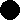 Bom diaNão tem que enviar os dois para crcentrais de lisboaCom os melhores cumprimentosCarla RibeiroOficial de Registos/ Registry OfficialArquivo Central do PortoRua do Cunha, nº 4044000-250 Portoarqcentral.porto@irn.mj.ptTel. 225573840/47 – Fax 22 5573849De: 
Enviada: 14 de março de 2024 21:38
Para: Arquivo Central Porto <arquivocentral.porto@irn.mj.pt>
Assunto: ApensaçãoBoa tarde, Gostaria de um esclarecimento com relação a apensação de 2 processos de nacionalidade, sendo o primeiro de uma filha de português, artigo 1C e o de seu esposo Mod 3. O processo do conjuge só é processado em Lisboa. E o 1C pode ser enviado para o ACP. Enviando os 2 processos apensados para o ACP, como serão distribuídos?O 1C seria processado no ACP e o Mod3 em Lisboa?Com os melhores cumprimentos,